

Verksamhetsberättelse för SPF Seniorerna Örserum 2022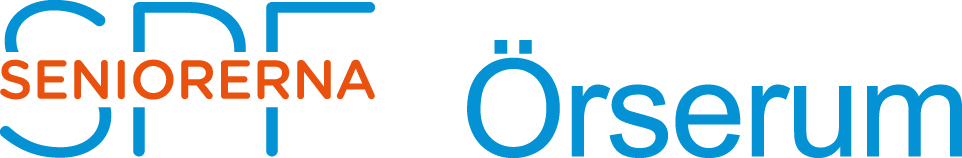 Medlemsantalet var vid årsskiftet 2022-01-01 159 personer och vid årets slut 168 medlemmar.
Under verksamhetsåret har vi haft sex styrelsemöten.Detta verksamhetsår började som 2021 slutade med att restriktionerna förlängdes. Vi var optimistiska och skickade ut vårprogram men Corona pandemin fortsatte och vi fick rekommendationer från förbund och distrikt att ställa in alla träffar.
Den 10 januari fick vi skicka brev till alla och senarelägga vårt vårprogram. Den 9 februari kom sedan besked från Folkhälsomyndigheten att ”Corona” inte längre var en pandemi och att restriktionerna lättade. 

Nu blev det fart på oss och vi inbjöd alla till 50-årsjubileum och årsmöte den 7 mars på Örserumsbrunns gestgifveri & konferens. 84 medlemmar hälsades välkomna och vi började årsmötet med parentation som hölls av Kajsa Bratt för de 5 medlemmar som avlidit under 2021. När alla val var gjorda och styrelsen fått ansvarsfrihet för den tid revisionen omfattar tackade Jan Gumaelius styrelsen för mycket gott arbete och vi bjöds på en god lunchtallrik, tårta och kaffe. Inger Andersson, Monica och Anders Larsson, bjöd oss på en sketch som Ingers pappa Erland Skoog skrivit för 45 år sedan och därefter höll Inger högtidstalet och förde oss på en spännande resa under SPF:s 50 år i Örserum. 

Äntligen är verksamheten nu i full gång. Den 4 april kom Karin Aldensjö , verksamhetschef Hemtjänst i Tranås, och pratade ”Smarta hem” och ”Nära Vårdreformen” och gav oss goda råd om vad vi ska tänka på när vi rör oss i vårt hem för att undvika fallskador. Onsdag den 13 april gjordes ett studiebesök på Adelövs Gård. Michael Wiik ägare och Johan Andersson anställd guidade oss under ett par timmar i den nybyggda ladugården och i kycklingstallet. Medtagen fika intogs på övervåningen i ett av husen som nu renoveras för att bli bl.a. gårdsbutik. 
På månadsträffen den 2 maj gästades vi av ett 30-tal trevliga SPF:are från Tenhult. Efter tipspromenad ute fick vi underhållning av Anders Ruberg och Christer Möller. Det blev trångt, högljutt och trivsamt vid kaffeborden när 80 pigga pensionärer skulle fika.   Folkhälsoveckan 16-21 maj. Våra aktiviteter var; prova på boule, fågelskådning runt Fridhem, promenad utmed sjön ” Mellanbunn” och veckan avslutades med tändning av årets kolmila i Lilla Grankärr där besökarna bjöds på kaffe och kolbullar. Nationaldagen den 6 juni firade vi ute vid Hembygdsgården där Nils-Erik Olofsson höll vårtal och Stefan Rensfeldt underhöll med musik och sång. Under två veckor den 4-17 juli sålde vår förening lotter vid Gränna hamn åt SPF Seniorerna Brahe-Grenna. Betalning för detta ger ett bra tillskott till vår föreningskassa.Höstens program började med en delikat sillunch på Örserumsbrunn gestgifveri & konferens för 70 medlemmar den 1 augusti.  Sensommarresan den 30-31 augusti blev en mycket lyckad resa till det vackra Österlen. På nerresan besökte vi IKEA- museet i Älmhult, lunch på Vanås slottscafé och vidare till Åhus vingård innan vi kom fram till Kastanjelunds Wärdshus i Yngsjö där festmiddagen avslutade dagen. Efter frukost dag två guidade Bo Svensson oss under resan och vi besökte Dag Hammarskjölds Backåkra och därefter Gunnarshögs gård där de tillverkade kallpressad rapsolja. Tänk vad mycket det finns att se i Sverige.  



Höstens program fortsatte med följande månadsträffar: 5 september berättade Sture Käll om sitt intresse för biodling och vi fick lära oss en massa om blommor och bin. Den 3 oktober var vi ett 30 tal medlemmar som samåkte till det sedvanliga besöket hos SPF i Tenhult. Här blev vi underhållna av ”Hackspettarna”, fick gott kaffe och en trevlig pratstund. Årets besök från Seniorshopen blev fredagen den 7 oktober då sex medlemmar som modeller visade höst och vinterkläder.  Den 7 november bjöd de båda läkarna Wille Ahnberg och Tomas Lindholm på både ”musik och medicin”. Vid varje träff har vi fått information från styrelsen och naturligtvis kaffe och lottdragning under skratt och prat.  
I stället för julmarknadsresa den 17 november blev det i år besök på Husqvarna Museum och lunch på Rudenstams i Gisebo.
Måndagen den 5 december var årets sista träff. 83 medlemmar samlades till gemensam julfest på Örserumsbrunns gestgifveri & konferens som bjöd på ett härligt julbord. Vi fick luciabesök av elever från Örserums skola, Rose-Marie Danielsson underhöll med sång till gitarr, Jan Gumaelius läste som vanligt ”Tomten” och det bjöds på ostkaka och ris á la Malta som avslutning.Under våren har vi fortsatt att jobba med projektet ”Livet som 90-åring” och flera av er har blivit intervjuade. Vi är också engagerade i projektet ”Hjälpa ensamma äldre”.
Under året har vi också deltagit i flera av distriktets olika sammandragningar.
Våra boulespelare har haft verksamhet igång under hela året när man kunnat vara ute med god uppslutning och det har tillkommit fler boulespelare. Tisdagspromenaderna, som utgår från Hembygdsgården, lockar mellan 6-13 deltagare som i ur och skur går en trevlig runda med mycket prat och skratt och alltid avslutar ute med en kort fikarast. 
Under sommaren hade vi tillsammans med Idrotts- och Hembygdsförening tipspromenader i samhället med frågor som Siw Johansson, Margareta Wahlbin och Johan Lindberg fixade och Gun Rensfeldt administrerade. Vår populära inneverksamhet som spinning, core, yoga och qigong är nu också i full gång.Från styrelsen tackar vi alla medlemmar för att ni vill vara med i föreningen och hoppas på ett Bra År 2023. Tack också till SPF distrikt Jönköping och till Jönköping kommun som stöttar oss.Örserum den 2 januari 2023
Britt-Mari Andersson, ordf.	Anders Larsson, sekr. 	Anna-Carin Svärd, kassör


Inga Hjort			Eva Fransson		Gunilla Aldensjö-Lydén

Lars Hörlenius		Siw Johansson	Agneta Karlberg de Jonge		

Verksamhetsberättelse för SPF Seniorerna Örserum 2022, sidan 3Styrelsemedlemmar har varit:		Revisorer: 
Britt-Marie Andersson, ordf.			Kaisa Bratt
Anders Larsson, sekr.			Kristina Gustafsson
Anna-Carin Svärd, kassör			Ulf Eriksson, suppl.  
Inga Hjort, vice ordf.
Eva Fransson				Hälsoombud:		
Lars Hörlenius				Inga Hjort
Gunilla A-Lydén			Trafikombud:
Siw Johansson				Sören Andersson
Agneta Karlberg de JongeStudieansvarig:			PR-ansvarig:
Vakant				Britt-Marie AnderssonSamrådsgruppen:			Bouleansvarig:
Anna-Carin Svärd			Claes-Eric Arvidsson
Britt-Marie AnderssonBidragsansvarig:			Dataansvarig:				
Britt-Marie Andersson			Anders Larsson
Anna-Carin Svärd
Lars HörleniusOmbud till distriktets årsstämma:		Ansvar för medlemsregister:
Utses av styrelsen			Anna-Carin SvärdResekommitté			Valberedning:	  		
Anders Larsson			Paul Nes, sammankallande
Bengt Carlsson			Pelle Hjort
Gunilla Aldensjö-Lydén			 Stefan Rensfeldt                                                                                                                                                  
				
 Webbansvarig:			
 Britt-Marie Andersson			
                                                                                                        
Representant i Gränna samverkansgrupp:
Birger Stenqvist